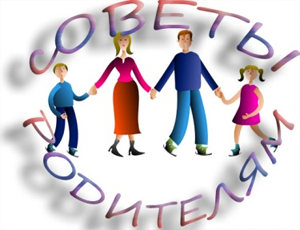 Рекомендации для родителей воспитанников подготовительных к школе групп по формированию качеств выпускника ДОУ1.Формирование умственной готовности.

1.1. Вызывайте у ребенка интерес к окружающему миру:
- обращайте  внимание на какие-то происшествия на улице, на события общественной жизни и жизни семьи, говорите об этом с ребенком;
- как можно чаще спрашивайте  у ребенка: "Чему вы сегодня научились в детском саду? Что было в детском саду интересного?" Если ребенок рассказывает о том, что делали, спросите: "А как это делается?" Он должен уметь передать словами, а не посредством показа;
- играйте  с ребенком в настольно -печатные игры типа лото, детского домино и др., развивающие смекалку, сообразительность, умение соблюдать правила.

1.2. Учите сравнивать, анализировать:
- учите  ребенка анализировать образец, выделять составные элементы;
- чем похожи и чем отличаются (цветы, листья, деревья и т. д.);
- выделяйте существенные признаки времен года; как животные и растения приспосабливаются к условиям обитания ( например: подорожник растет при дороге, у него крепкий стебель, который не разрушается, если его топчут).

1.3. Развивайте наблюдательность:
- отмечайте изменения, происходящие в посёлке /дворе/ ( появилась клумба, отремонтировали дорогу и др.);
- во время прогулки, поездки играйте с ребенком в игры "Кто больше заметит";
- следите за ростом и развитием комнатных растений, огорода, животных.

1.4. Развитие речи:
- прочитайте дома ребенку небольшой рассказ, предложите  рассказать его кому-то из членов семьи. Не прерывайте  ребенка, не делайте замечаний по ходу рассказа.
Если ребенок испытывает затруднения в передаче содержания, не подсказывайте, а задавайте наводящие вопросы. Если ребенок допускает грамматические ошибки, то взрослый должен сам построить предложения и после того, как ребенок выслушает, предложить ему сказать правильно;

- при покупке  новой детской книги, рассматривайте ее вместе с ребенком, читайте ему и поговорите о том, что больше всего понравилось.

Внимательно выслушивая, иногда спрашивайте "Почему?" (при этом ни в коем случае не навязывайте  своего мнения). Исправляйте  допускаемые ребенком ошибки, предлагая ему правильно построить всю фразу, в которой была допущена ошибка;

- после очередной прогулки (в парк, на речку), поездки, экскурсии предложите  ребенку передать кому-либо из членов семьи или тех, кто пришел в гости, свои впечатления. Приучайте при этом к последовательному изложению мыслей: где были, что видели, что делали, что интересного или неожиданного произошло, что произвело особое впечатление. Если ребенок рассказывает слишком схематично, дополнить своим описанием, передавая при этом  чувства, отношения;

- периодически предлагайте  ребенку выучить наизусть стихи, интересные загадки.

2. Воспитание волевой готовности.
2.1. Приучайте  детей выполнять словесные указания:

- давайте  ребенку разные поручения по дому, формулируйте их четко и коротко, приучайте запоминать с одного раза;
- периодически давайте  ребенку поручения-задания с отсрочкой их выполнения; сегодня на завтра, утром на вечер, не напоминайте  до тех пор, пока не наступило обусловленное время, при невыполнении не ускоряйте, а предложите новое и объясните его важность;
- периодически предлагайте  ребенку сделать определенные конструкции из  конструктора, из мозаики, пластилина  в рисунках и т. д.  например:
• построй трехэтажный дом с тремя подъездами;
• построй трехэтажное здание с тремя подъездами, с пятью окнами
на каждом этаже;
• построй трехэтажное здание с тремя подъездами, с пятью окнами на каждом этаже и гаражами для машин во дворе.
Аналогичные задания на рисунках: нарисуй два дома, по бокам деревья, а между домами клумбу.

2.2.Приучайте  ребенка строго соблюдать правила игры (настольных, подвижных, ролевых), требования к заданию. Если ребенок не знает, объясните, что тогда разрушается игра.
2.3.Воспитывайте  у ребенка готовность преодолевать встречающиеся трудности своими силами.
- если у ребенка что-то не получается, не спешите ему помочь, предложите разобраться, что сделано повторно или неудачно, и сделать удачно, иначе, не разрешать оставлять незаконченным дело.
Задания: разрезанные картинки, составление фигуры из отдельных частей, головоломки;
- привлекайте  ребенка к совместным со взрослыми домашним работам, посильным для дошкольника, если он чего-то не умеет — не выполняйте  вместо него, а покажите и добейтесь, чтобы он сделал сам, хотя бы и неудачно. Задания: убрать квартиру, приготовить салаты и пр.;
- приучайте  ребенка ежедневно придерживаться принятого в семье распорядка; класть каждую вещь на свое место, убирать игрушку и книгу.
 
3. Воспитание организованности и внимательности:

- прежде чем начать любое дело (игру, рисование, уборку и пр.), представьте, что для этого понадобится, приготовьте  все необходимое и расположить па столе в том порядке, который наиболее удобен для работы, не разрешать ребенку начинать какие-то занятия, не приготовившись к ним;

- учите укладываться в отведенное для работы время:  поставив часы, отмечайте, сколько можно сделать за 5 минут или за 10 (элементы рисунка, одеться и пр.);

- приучайте  ребёнка  заботиться об исполнении своих замыслов или принятых поручений, до выполнения задания спрашивайте, что он будет делать (какую постройку, какой рисунок, узор и пр.), по окончании — получилось ли то, что он задумал;

- приучайте  ребенка сосредоточиться на том, чем он занят, не отвлекайте  в процессе любой деятельности;  не прерывайте  его занятий, в случае необходимости — объясняйте, а не приказывайте.

ПОЛЕЗНЫЕ СОВЕТЫ:  
1. Занимайтесь физкультурой! Развивайте ловкость, выносливость, координацию.2. Больше общайтесь с ребенком. Учите слушать и слышать собеседника, не перебивать.3. Учите ребенка не только задавать вопрос, но и самому предпринимать попытки к нахождению ответа на него.4. Показывайте ребенку образцы правильного общения.6. Слушайте вместе с детьми музыкальные произведения.Обсуждайте: какую музыку слушаем, что ты чувствуешь, представляешь? Этим самым вызываем эмоциональный отклик.7. Поощряйте любознательность детей.Потребность узнавать новое – важное и ценное качество. Больше наблюдайте, читайте, экспериментируйте.Учите предпринимать попытки к нахождению ответа на вопрос и найти самому ответ в энциклопедии, книге.